Fig. S1. Rarefaction curves of the partial sequences of (A) bacterial 16S and (B) fungal 18S rRNA genes from the vegetated soil in Yuanjiang Hot Valley calculated by DOTUR, with 3% distance cutoff. The gray and black lines indicate the samples from humus and mineral horizons, respectively. Fig. S1. 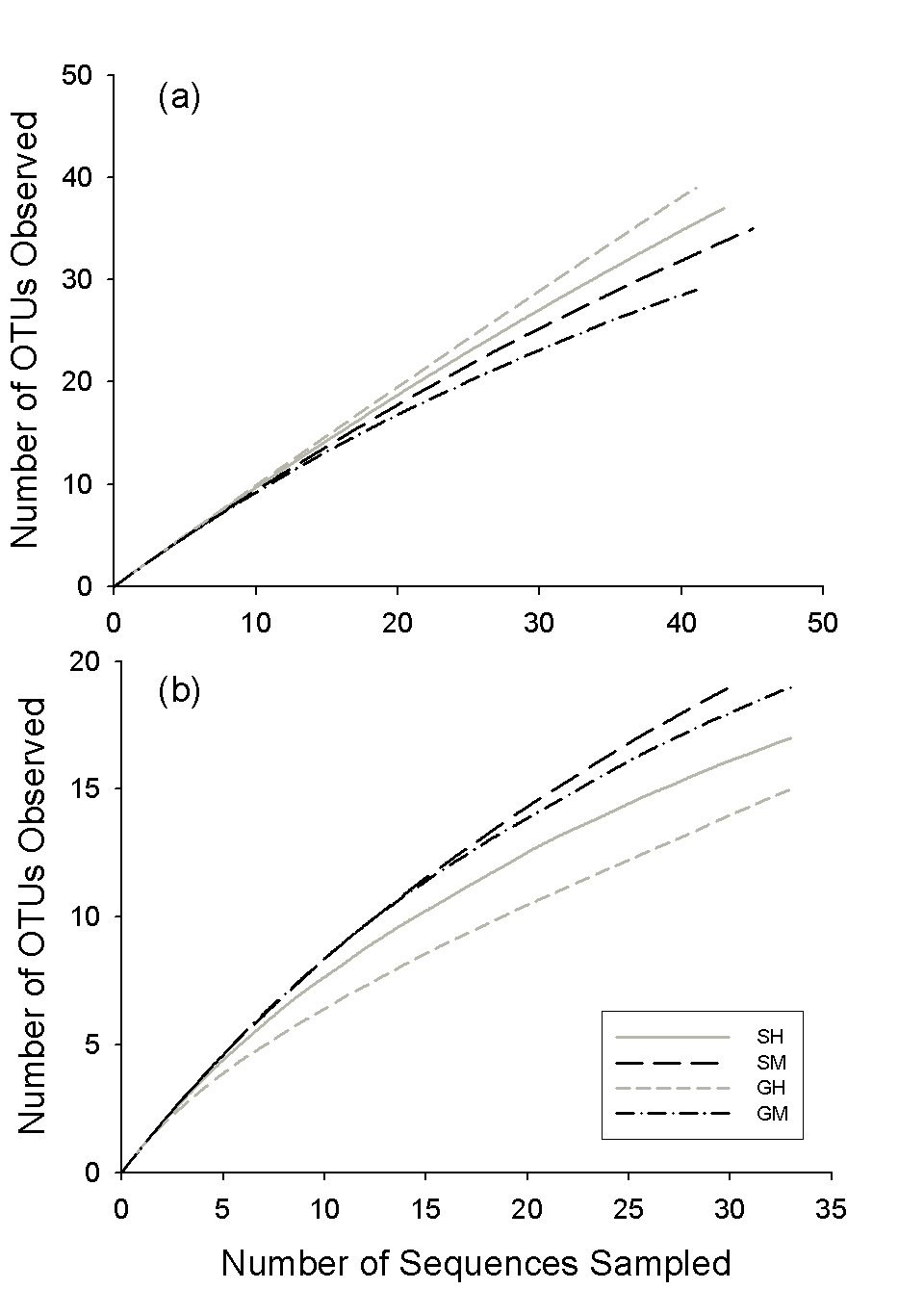 